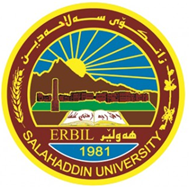 Name:________________________First Monthly ExamQ1/ Enumerate those following:      Task of agro metrologyInteraction of crops and weather pestLayers of atmosphereLevels of organization of biosphere Object and function of agro metrologyQ2/ Answer with (True) and (False) and then correct underline words for the following points: (5 ONLY)Temperature is the primary source of energy. Ionosphere is useful for satellite’s system The presence of moisture in atmosphere is termed as rainfall.Biotic in the ecosystem include living community.The rainfall of arid region is more than 500mm.Stratosphere is the biggest layer of atmosphere.Q3/ A.  The climatic elements are the results of interaction of number of factors, explain it?       B. Why is the Atmosphere Important?                                                                      Q4/ what is the problems of existing weather?                                                                    GOOD LUCK